Misión Católica de Lengua Española en LuxemburgoCatequesis Primera Comunión 2019-2020Luxemburgo, 08 de septiembre de 2019Queridos padres:El comienzo de la Catequesis de Primera Comunión de sus hijos es una buena ocasión para descubrir la importancia de la familia y la importancia de los padres en la educación cristiana de los hijos. ¡Ustedes son sus primeros catequistas!Es en la expresión del Concilio Vaticano II que vemos reflejado este concepto: “la Iglesia doméstica es donde van creciendo en sabiduría, estatura y en gracia como el mismo Jesús de Nazaret”Y aunque pueda sonar un poco extraño, la primera catequesis es tarea y responsabilidad de los padres. La Parroquia tiene la tarea de colaborar con ustedes, ayudándolos en el deber que adquirieron en el bautismo de sus hijos, cuando afirmaron ante el sacerdote que los educarían en la fe católica.El deber de educadores en la fe les exige implicarse activamente en la catequesis que vamos a comenzar.Para que así sea, hacemos una invitación fraterna a que se esfuercen, aunque no sea siempre sencillo, en estos tres puntos:Estar en relación permanente con el catequista para analizar la marcha del niño/a y actuar coordinadamente.Rezar con el niño/a y enseñarle las oraciones, que han de aprender en casa.Asistir a Misa con sus hijos/as todos los domingos.Si todos estos medios se ponen en marcha, estaremos ofreciendo a nuestros niños/as una buena y coordinada educación cristiana.Los días de reunión serán los viernes por la tarde (horario pendiente de confirmar) en el Convento San Alfonso (32 rue des Capucins L-1313 Luxemburgo). Y como cada domingo, la misa que celebra el padre Guillermo a las 11:30 en el Convento de la Franciscanas en Belair (50 rue Gaston Diderich).Les invitamos a que se acerquen a la primera reunión informativa para padres, la cual tendrá lugar en la Parroquia San Alfonso el 27 de septiembre de 2019 a las 19:00 horas.Las inscripciones ya están abiertas, pueden confirmar su asistencia a la reunión informativa enviando un mail a la siguiente dirección:primeracomunion@catolicos.luEsta será una gran oportunidad para que conozcan a las catequistas, al sacerdote y se familiaricen más de cerca del desarrollo del programa/fechas.Si surgiese cualquier pregunta, no duden en ponerse en contacto con nosotros a través del mail mencionado anteriormente.Esperamos conocerlos y compartir con ustedes y su hijo/as.Un cordial saludo,Padre Guillermo INSCRIPCIÓN A LA PRIMERA COMUNIÓN 2019/2020 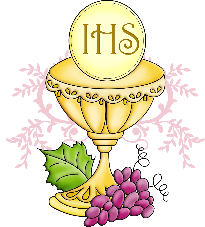 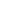 Misión Católica de Lengua Española en LuxemburgoDatos personales del niño/a:Nombre:…………………………………………… Apellidos:……………………………………………………………………………….Nacido/a en ………………………………………………………………. el día/mes/año…………………………………………….BAUTIZADO/A EN LA PARROQUIA………………………………………………………………………………………………………FECHA……………………………………………. (Anexar a esta ficha una fotocopia del certificado de Bautismo) Cursa el ………… año de primaria en el colegio …………………………………………………………………………………..Vive en: calle………………………………………………………………………………… Ciudad……………………………………….Alergias: Datos de los padres :Nombre de la Madre………………………………………………………………………………………………………………………….Móvil………………………………………………….. Email……………………………………………………………………………………Nombre del Padre……………………………………………………………………………………………………………………………..Móvil………………………………………………….. Email……………………………………………………………………………………El horario de catequesis es:VIERNES  Autorizo a las Catequistas, para que mi hijo/a pueda ser fotografiado dentro del Curso de Catequesis y durante las actividades que se organicen con un fin didáctico. Si (  )    No (  )Firma :Fecha: